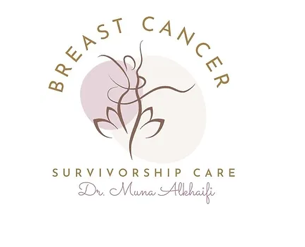 5- Components Breast Cancer Survivorship Care modelDr.Muna Al-Khaifi,MD,CCFP,MPHaIntroduction: Nearly 1 in 8 women will develop breast cancer during the course of their lives with an improvement in the 5-year survival rate to 90 %.1 Consequently, there has been a progressive shift in the care of stable breast cancer survivors (BCS) to the domain of primary care. This Framework may help family physicians to support the provision of this important work (Figure1). Figure (1): 5 -Components Breast Cancer Survivorship Care ModelRecommendations:Surveillance for breast Cancer Recurrence: Follow-up visits with primary care providers every 6 -12 months for the first 5 years after treatment completion and then annually thereafter. These visits should include:Clinical History: Ask about symptoms of local and distant recurrence, symptoms of long-term side effects, compliance to Adjuvant therapy. Preform risk assessment, review of medication and drug interaction. Social history – exercise, smoking, alcohol, social SupportPhysical exam: Breast, chest wall, supraclavicular, neck and axillary lymph nodes, systemic: chest, CVS, Abdomen. Screening mammogram.For Intact breast(s) should be performed annually. Reconstructed breasts or non-reconstructed chest wall post-mastectomy do not require any form of imaging surveillance. Other Investigations and imaging - symptoms driven No other routine surveillance investigations (e.g. lab work, other diagnostic imaging- MRI) are recommended for asymptomatic patients. Below is the recommend action if the patient is asymptomatic Assessing for Long Term Side Effects: All breast cancer should be screened for physical and psychological side effects (table 1) using validated tools. Early intervention should be considered (see appendix 1)Table 1- Long term side effects from cancer treatment3. Adherence to Adjuvant Endocrine Therapy: Patients with ER+ breast cancer who have been initiated on adjuvant endocrine therapy should be encouraged to take endocrine and assessed for side effects and complications. Potential side effects or complications of endocrine therapy:Tamoxifen – premenopausal women Side effects: Hot flashes, venous thrombotic events, endometrial cancer, cataracts, and possibly strokeIf abnormal vaginal bleeding: refer for endometrial biopsy Aromatase inhibitors (e.g. anastrozole, letrozole, exemestane) – postmenopausal women Side effects: Hot flashes, arthralgias, and vaginal dryness, low bone mass, hair lossLow bone mass (bone mass density should be performed q 1-2 years)4. Promoting Healthy Lifestyle: A number of lifestyle behaviors can affect ongoing health, including the risk for the cancer coming back or developing another cancer. The Following issues were discussed today. Physical activity: a goal of 30 minutes of moderate intensity   exercise 4-3x/week (biking, swimming, cardio, brisk walking ...etc.) and resistance exercise twice a week Maintaining a healthy Weight- BMI less than 25Diet: focus on vegetables and fruits (5-6 servings/day) and less processed food, red meat and fat.Tobacco cessation  Limiting alcohol use   <3 alcoholic beverages /week   Bone health maintenance with calcium (1200 mg mainly from diet and vitamin D 1000-2000 IU) 5- Coordination of Care: Family physicians (FPs) should lead the follow up care. Some of the challenges that some BCS face are best addressed with a multidisciplinary approach. FPs should actively consider which other health care professionals might be helpful their patients. This includes patient’s primary oncologist/GP oncologist, local cancer centre, other allied Health care professionals, support groups/organizations.Other Practice Guidelines/tools ASCO Guidelines (American Society of Clinical Oncology)NCCN Clinical Practice Guidelines (US National Comprehensive Cancer Network) Pan-Canadian Guidance on Organization and Structure of Survivorship Services and Psychosocial-Supportive Care Best Practices for Adult Cancer Survivors Canadian Association of Psychosocial OncologyFor more information: https://www.breastcancersurvivorship.net (Dr. Alkhaifi ‘s website)References: Breast cancer statistics - Canadian Cancer Society. (2021). Retrieved January 31 , 2021, from https://www.cancer.ca/en/cancer-information/cancer-type/breast/statistics/?region=oCollege of Family Physicians of Canada Breast Cancer Survivorship Tool. Mississaug ON: College of Family Physicians of Canada; 2019. Available from: https://portal.cfpc.ca/resourcesdocs/uploadedFiles/Directories/Committees_List/BCS_T ol_Eng_Sep30_2019.pdf. Cancer Care Ontario. Ontario breast cancer follow-up care clinical guidance summary. Toronto, ON: Cancer Care Ontario; 2019. Available from: https://www.cancercareontario.ca/sites/ccocancercare/files/guidelines/summary/SurvivorshipClinicalGuidanceBreast.pdf.Breast cancer follow-up and management after primary treatment: American Society of Clinical Oncology clinical practice guideline update.Clin Oncol 2013;31(7):961-65. Epub 2012 Nov 5.Pan-Canadian practice guideline: screening, assessment and management of psychosocial distress, depression and anxiety in adults with cancer. Canadian Partnership Against Cancer, Canadian Association of Psychosocial Oncology; 2015. Version 2.Cancer Care Ontario’s Position on Guidelines for Breast Cancer Well Follow-up Care based on: Grunfeld E, Dhesy S. -Thind, Mark Levine, Clinical practice guidelines for the care and treatment of breast cancer: follow-up after treatment for breast cancer (summary of the 2005 update). CMAJ • 172 (10), 2005. cancercareontario.ca/en/guidelines-advice/types-of-cancer/37786 Muradali D, Chiarelli AM, Kennedy EB, Eisen A. Breast Screening for Survivors of Breast Cancer. Toronto (ON): Cancer Care Ontario; 2015 October 27. Program in Evidence-based Care Evidence Summary No.: 15-15. cancercareontario.ca/en/content/breast-screening-survivors-breast-cancer Eisen, A. Personal Communication, February 8, 2019. Ontario Breast Cancer Lead, CCO Breast Cancer Advisory Committee. Runowicz C, Leach C, Henry N, Henry K, Mackay H, Cowen-Alvarado R et al. American Cancer Society/American Society of Clinical Oncology Breast Cancer Survivorship Care Guideline. Journal of Clinical Oncology 34, no. 6 (February 20 2016) 611-635. ascopubs.org/doi/pdf/10.1200/ JCO.2015.64.3809 Appendix 1: Assessment and Management of the Long-Term Side Effects of Breast and its Treatments.SymptomRecommended Action New mass in breastUltrasound +/- mammography +/- biopsyNew suspicious rash or nodule jon chest wallRefer to surgeon or interventional radiology – biopsyNew palpable lymphadenopathyOrder an ultrasound/refer to surgeon or interventional radiologyNew persistent bone painPain x-ray of affected site(s) and bone scanNew persistent coughChest x-ray and/or CT chestNew onset seizures or chronic headachesCT/MRI brainPersistent GI symptoms (Abdominal pain or Jaundice)US/CT abdomenChronic pain                     Anxiety                            Lymphedema               Depression                       Dry vagina                     Hot flashes Dyspareunia  Low sexual derive             Neuropathy                    Fear of recurrence             Skin changes                 Fatigue                                 Fertility   issues              Body Image                         Chemotherapy related Brain Fog            Joints pain                            Physical functioning                Work/social issues/ childrenSide effect Management LymphedemaWeight lossCompression sleeves and bandages Lymphatic massage therapy Physiotherapy Infection prevention Referral to lymphedema specialists where availableFatigueUse severity rating scale Treatment for causative factors (mood, sleep, pain)Regular physical activityPsychoeducational interventions and/or multi-component cognitive behavioral therapy Mindfulness‐based approaches, yoga, and acupuncture can reduce fatigue in cancer survivors.Methylphenidate –very limited evidence of their effectiveness (insufficient evidence)Preliminary evidence suggests that yoga is likely to improve fatigue Pain and CIPNAssess for pain and contributing factors with pain scale and history Offer interventions such as acetaminophen and NSAIDsSuggest physical activity for neuropathic painCan offer duloxetine (evidence quality: Intermediate)Gabapentin/pregabalinConsider acupuncture as an adjunct option to treat patients with medication-resistant CIPNCognitive DysfunctionAsk about cognitive difficulties Assess reversible contributing factors of cognitive impairment and optimally treat when possibleRefer for neurocognitive assessment and rehabilitation if there are signs of cognitive impairmentSuggest self-management and coping strategies for cognitive dysfunction (relaxation, stress management, routine exercise)Vasomotor symptomsWeight loss - Losing 10% or more of baseline body weight were 56% more likely to have this outcome.Yoga: 90-minuteweekly class for 10 weeks and at home daily practice. Exercise – AM Acupuncture  Cognitive Behavioral Therapy of Menopause Selective serotonin reuptake inhibitors (SSRIs), Serotonin-norepinephrine uptake inhibitors (SNRIs), Gabapentin, Oxybutynin. Sexual HealthVaginal dryness and atrophy: vaginal lubricants and moisturizers, Local estrogen Dyspareunia: treatment of vaginal dryness and atrophy as above, trial of vaginal dilators and pelvic physiotherapy Sex therapy and/or Cognitive Behavioural Therapy Fertility Refer to fertility specialists or reproductive endocrinologyCardiovascular HealthMonitor lipids and optimise other CVS risk Educate about healthy lifestyle modification Psychological issuesScreen actively using validated tools Assess contributing to distress (e.g. life stressors, insomnia, pain, co-morbid illness, fatigue)Psychotherapy and education Physical activity Support groupsAntidepressant- avoid Paroxetine, Fluoxetine and Wellbutrin with Tamoxifen Body image changesAsk about issues related to body image Refer to psychotherapy Refer to delayed reconstruction/plastic surgery Prothesis, bras, camisoles Osteoporosis Dexa scan at baseline then every 1-2 years if taking Aromatase inhibiters or GnRH agonist  